Задания для 5 класса ПП по сольфеджиоОпределить мажорные диезные тональности по последнему знаку. (тональности записывать буквенными обозначениями)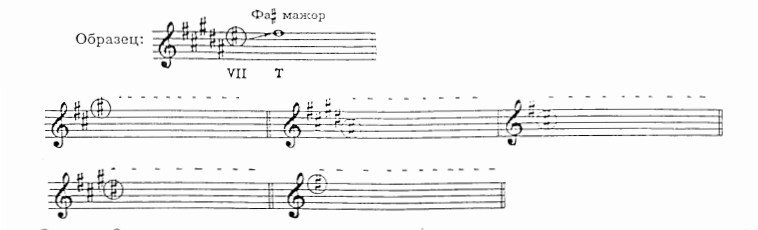 Вписать в рамочку название параллельной тональности и ключевые знаки (все тональности указывать буквенными обозначениями)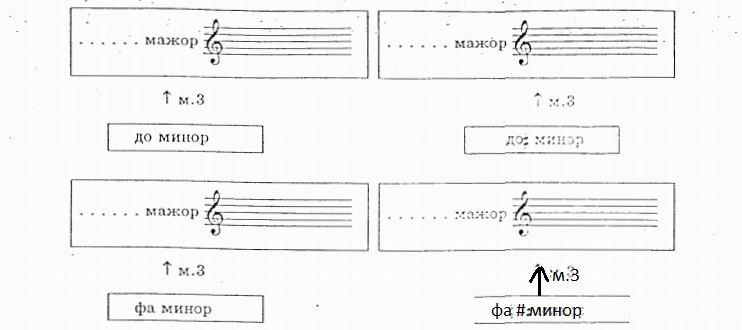 Построить интервальную цепочку от звука – h: 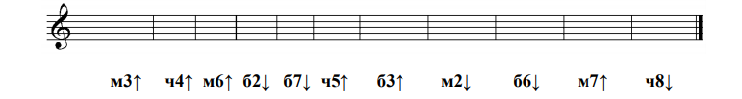 Определить тональность и построить D7 с обращениями и разрешить.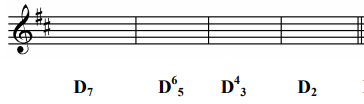 Определить интервалы и аккорды.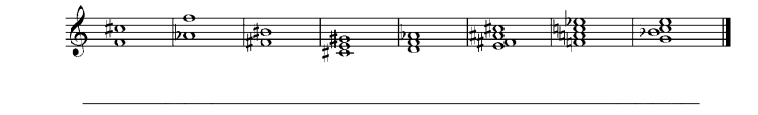 Выписать на отдельные строчки данные аккорды 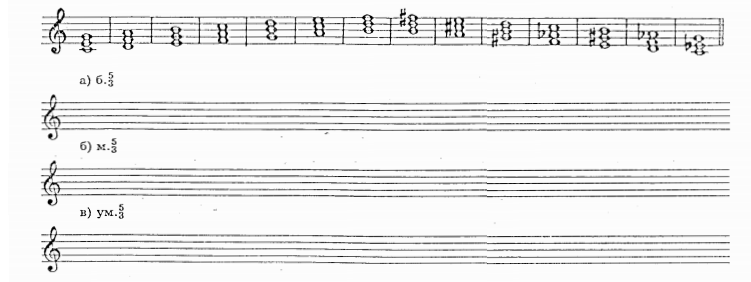 В данных мелодиях подписать трезвучия, выделенные скобкой (Б5/3, М5/3, Ум5/3)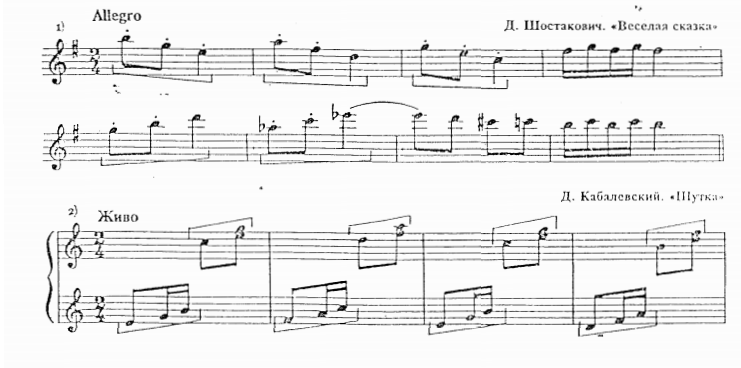 Определить тональность данной мелодии и транспонировать ее в d-moll. 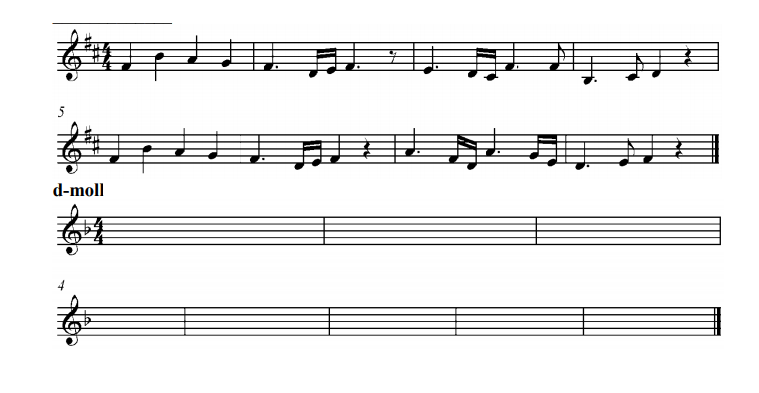 